EXECUTIVE COMMITTEE OF
  THE MULTILATERAL FUND FOR THE
  IMPLEMENTATION OF THE MONTREAL PROTOCOL
Eighty-sixth MeetingMontreal, 2-6 November 2020Postponed to 8-12 March 2021CONSOLIDATED PROGRESS REPORT AS AT 31 DECEMBER 2019The consolidated progress report summarises progress and financial information provided by bilateral and implementing agencies as of 31 December 2019, in their respective progress reports submitted to the Secretariat.The consolidated progress report and the progress reports of the bilateral and implementing agencies include all controlled substances under the Montreal Protocol. Given that HFC-related projects and activities have been funded either under the regular contributions to the Multilateral Fund or under the additional voluntary contributions by 17 non-Article 5 Parties to provide fast-start support for implementation of the Kigali Amendment, the information related to these projects is presented separately, based on the funding source. Review process by the SecretariatThe Secretariat reviewed each of the annual progress reports submitted by bilateral and implementing agencies separately. The review was based on the milestones established for investment and non-investment projects including, inter alia, signing of agreements; date of release of first disbursement; status of procurement and installation of equipment; status of services provided, including training of refrigeration technicians and customs officers; level of disbursement of approved funds; the operational and financial completion of the project; and the return of fund balances. During the review process, potential issues were identified, inter alia, cases where agreements had not been signed; instances where a national ozone officer was not in place; lack of financial progress reports; delayed procurement process; lack of availability of alternative technologies in local markets; and security-related issues at the country level. All projects with outstanding issues had either low disbursement rates of approved funds or/and required an extension of planned completion dates. The Secretariat also had several exchanges with each bilateral and implementing agencies on projects and activities with outstanding issues, where several of the issues were satisfactorily resolved. For those projects where the issues could not be resolved, the proposed recommendations for consideration by the Executive Committee were discussed and agreed with the relevant bilateral or implementing agencies. The projects for cancellation, projects for which extension of the completion dates has been requested, and institutional strengthening (IS) projects with overlapping phases, are considered in the main documents, while the lists of projects with outstanding issues are contained in Annex I of each progress report of bilateral and implementing agencies. The recommendations will be considered during the discussions of each agency progress report at the 86th meeting.Recent decisions related to progress reportsAt its 84th meeting, the Executive Committee considered document UNEP/OzL.Pro/ExCom/84/16, Consolidated progress report as at 31 December 2018. Subsequent to a discussion, the Committee took the following decisions related to the progress reports submitted to the 86th meeting:Measurement of tonnage for HFC projects (decision 84/12(a)(iv));Report on HFC projects and activities funded using the additional contributions (decision 84/12(b) and (c)); andCancellation of multi-year agreement (MYA) components (decision 84/45(c)).Measurement of tonnage for HFC projects (decision 84/12(a)(iv))The Consolidated progress report as at 31 December 2018 submitted to the 84th meeting noted that, prior to the Kigali Amendment, all controlled substances under the Montreal Protocol were ozone-depleting substances, and their control targets were measured in ODP tonnes; however, the controlled substances under the Kigali Amendment are not ozone-depleting substances, and their control targets are measured in mt CO2-eq. Notwithstanding the two different measurements for reporting controlled substances, the progress reports submitted to the 84th meeting were based on ODP tonnes for all controlled substances. To address this issue, the Secretariat proposed to revise the format to allow for reporting in both metrics (e.g., “ODP tonnes and mt CO2-eq.”) from the progress report as at 31 December 2019. Subsequent to a discussion, the Executive Committee noted that the Secretariat, in cooperation with the bilateral and implementing agencies, would revise the progress report database by incorporating a CO2-equivalent metric tonne measurement for Annex F substances, and to report those values in the progress reports submitted at the 88th meeting and in all future progress reports (decision 84/12(a)(iv)). In light of decision 84/12(a)(iv), the consolidated progress report and the progress reports of bilateral and implementing agencies as at 31 December 2019 submitted to the 86th meeting are based on ODP tonnes for all controlled substances. Report on HFC projects and activities funded using the additional contributions (decision 84/12(b) and (c))At its 84th meeting, the Executive Committee inter alia requested the Secretariat to submit, at the 85th meeting, an additional report on the HFC-related investment projects and enabling activities funded using the additional contributions by a group of 17 non-Article 5 Parties, identifying the countries for which the projects had been approved and providing an overview of the objectives, status of implementation, key findings and lessons learned, the amounts of HFC phased out where applicable, the level of funds approved and disbursed, and potential challenges in completing the projects and activities, on the understanding that the information would be provided on an individual basis for the HFC-related investment projects and on an aggregated basis for the HFC enabling activities (decision 84/12(b)).In response to decision 84/12(b), the Secretariat submitted the report on HFC-related activities as Part V of document UNEP/OzL.Pro/ExCom/85/9, Status reports and reports on projects with specific reporting requirements, which was considered by the Executive Committee at the intersessional approval process (IAP) for the 85th meeting. The Executive Committee subsequently took note of the information on HFC-related investment projects and enabling activities, submitted by bilateral and implementing agencies in line with decision 84/12(b).At its 84th meeting, the Executive Committee also requested the Secretariat and the bilateral and implementing agencies to include the information on the HFC-related investment projects and enabling activities funded using the additional contributions in all future consolidated progress reports and individual progress reports, respectively, until all the HFC-related investment projects and enabling activities had been completed (decision 84/12(c)). In response to decision 84/12(c), a detailed report on the status of implementation of each individual HFC-related investment project and an aggregated report on all the HFC enabling activities, has been included under the present document. Information on these HFC projects and activities has also been included in the progress reports of the bilateral and implementing agencies, separately from the projects and activities funded under the Multilateral Fund. Cancellation of MYA components (decision 84/45(c))At its 84th meeting, the Executive Committee established a policy and associated procedures for the cancellation of MYA components (decision 84/45(c)). In line with decision 84/45(c), the Secretariat identified all the MYA components with implementation delays and informed the relevant bilateral and implementing agencies. The Secretariat’s recommendations are contained in Annex I of each progress report of the bilateral and implementing agencies.Scope of the documentThe present document consists of the following parts:Part I:	Projects approved under the regular contributions to the Multilateral Fund. It presents a summary of progress in the implementation of projects for 2019 and cumulatively since 1991 addressing all controlled substances under the Montreal Protocol, including Annex F substances (HFCs); it contains a review of the status of implementation of each ongoing project at the country level; and it identifies projects with implementation delays and the potential impact on the phase-out of controlled substances, as well as projects with outstanding issues for consideration by the Executive Committee. Part II:	Projects approved under the additional voluntary contributions for fast-start support for HFC phase-down. It provides a summary on the status of implementation of HFC phase-down projects funded under the voluntary contributions.RecommendationThe document also contains the following annexes:Annex I	An overview of HFC-related projects and activities, which provides an overview of all HFC-related projects and activities under the Multilateral Fund, irrespective of the source of funding, at the country level, indicating the status of ratification of the Kigali Amendment and the status of the HFC licensing system.Annex II	An analysis of the consolidated progress report, which provides aggregated information since the inception of the Multilateral Fund up to 31 December 2019, divided into two parts: Part I, Projects approved under the regular contributions to the Multilateral Fund; and Part II, Projects approved under the additional voluntary contributions for fast-start support for HFC phase-down.Annex III	A report on the HFC-related investment projects and enabling activities funded using the additional contributions by a group of 17 non-Article 5 Parties, which provides a comprehensive progress report on HFC activities funded using the additional contributions, in line with decision 84/12(b) and (c).The progress reports of bilateral or implementing agencies did not include any policy issue for consideration by the Executive Committee. Also, no policy issues were identified during the Secretariat’s review of the progress reports. Part I: 	Projects approved under the regular contributions to the Multilateral FundSummary of progress in implementation of projects for 2019 and cumulativeImplementation of projects and activities by bilateral and implementing agencies for 2019 and cumulative since 1991 up to 31 December 2019, is summarized as follows: Phase-out: In 2019, 2,680.5 ODP tonnes of consumption of controlled substances were phased out and an additional 401 ODP tonnes of consumption of controlled substances were approved for phase-out. Since 1991, 288,028 ODP tonnes of consumption and 205,377 ODP tonnes of production of controlled substances had been phased out, of an expected total of 467,583 ODP tonnes from projects approved (excluding cancelled and transferred projects);Disbursements/approvals: In 2019, US $78.96 million was disbursed and US $76.13 million was planned for disbursement based on the 2018 progress report, representing a rate of disbursement of 104 per cent of that planned. Cumulatively, US $3.08 billion had been disbursed out of the total US $3.32 billion approved for disbursement (excluding agency support costs), representing a rate of disbursement of 93 per cent. In 2019, US $54.29 million was approved for implementation;Cost-effectiveness (in ODP): Since 1991, the average cost-effectiveness of investment projects approved leading to a permanent reduction in consumption was US $8.31/kg. The cost-effectiveness for the production sector was US $4.62/kg. The average cost-effectiveness of investment projects per ODP tonne was US $4.77/kg for completed projects and US $57.94/kg for ongoing projects;Number of projects completed: In 2019, 202 projects were completed. Since 1991, 7,636 projects of the 8,406 projects (excluding closed or transferred projects) financed by the Multilateral Fund were completed, representing a completion rate of 91 per cent;Speed of delivery – investment projects: Projects that were completed in 2019 were completed on average 55 months after their approval. Since 1991, the average time for completion of investment projects has been 37 months after their approval. First disbursements under these projects occurred, on average, 14 months after they had been approved;Speed of delivery – non-investment projects: Projects that were completed in 2019 were completed on average 40 months after their approval. Since 1991, the average time for completion of non-investment projects has been 38 months after their approval. First disbursements under these projects occurred, on average, 12 months after they had been approved; Project preparation: Of the 1,727 project preparation activities approved by the end of 2019, 1,593 have been completed, leaving 134 ongoing activities. In 2019, 60 project preparation activities were approved and four were completed;Implementation delays: A total of 770 projects were under implementation at the end of 2019, experiencing, on average, a delay of 22 months. Ninety-four of these projects are classified as “projects with implementation delays” that are subject to the procedures of project cancellation (as demonstration projects, project preparation and IS are not subject to those procedures); andMYAs: In 2019, one MYA for ODS phase-out plan, one MYA for methyl bromide (MB) production and 152 MYAs for HPMPs were under implementation. Since 1991, 361 MYAs have been approved and 207 MYAs have been completed, representing a completion rate of 57 per cent. Project implementation progress in 2019Based on planned completion dates reported in the 2018 progress report, and the results reported in the 2019 progress reports, bilateral and implementing agencies completed 57 per cent of the projects they had planned to complete in 2019 and achieved 9 per cent of the total phase-out target. Given that 189 of the 476 ongoing projects (excluding IS and project preparation) have been delayed since the 2018 progress report, additional reports have been requested to address all impediments that caused the delays. Bilateral and implementing agencies achieved an overall rate of disbursement of 104 per cent in 2019. On a country/region basis, 69 countries (including regions) had a disbursement rate of over 85 per cent while 32 countries had a disbursement rate of below 50 per cent. In total, bilateral and implementing agencies are requested to report, at the 87th meeting, on 94 ongoing projects with implementation delays and 55 ongoing projects or tranches of MYAs recommended for status reports.Appendix I to Annex II provides information on project implementation on a country basis in 2019, and Appendix II to Annex II summarizes the total funding approved and disbursed for HPMP activities at the country level.Part II:	Projects approved under the additional voluntary contributions for fast-start support for HFC phase-downAs of 31 December 2019, the Executive Committee had approved 144 HFC-related projects under the additional voluntary contributions amounting to US $23.94 million (excluding agency support costs). A summary of the status of these projects is presented in Table 1. Table 1. Status of approved HFC-related projects as of the end of 2019*Excludes agency support costs. **Phase-out of 754.5 mt (1,108,442 mt CO2-eq.) of HFCs.Of the 144 projects approved by the end of 2019, one investment, nine preparation of project proposals and 12 enabling activities have been completed. Extension of the completion dates for 113 out of 116 ongoing enabling activities was approved at the 83rd meeting (54 projects), at the 84th meeting (54 projects) and at the 85th meeting (five projects). The ongoing enabling activities are at various stages of implementation and are expected to be completed between 2020 and 2021.The remaining five ongoing investment projects are expected to be completed in 2020 and 2021 and the remaining ongoing project preparation is expected to be completed in 2020. Cumulatively, US $11,851,079 had been disbursed out of the total US $23,937,624 approved for disbursement (excluding agency support costs), representing a disbursement rate of 50 per cent.Secretariat commentsThe Secretariat noted that in some of the HPMPs, activities are implemented beyond the project completion dates specified in the Agreement between the Government concerned and the Executive Committee, and/or completion dates as decided by the Executive Committee, and reminded bilateral and implementing agencies that any request for an extension would have to be submitted for approval by the Committee in advance of the project completion date, noting that no new commitments should be made before the extension is approved, in line with decision 82/11(b).Accordingly, implementing agencies requested extension of the planned dates of completion for projects related to the phase-out of HCFCs for China (UNIDO), Egypt (UNIDO), Iraq (UNEP and UNIDO), Maldives (UNEP), Qatar (submitted to the 86th meeting), Serbia (UNEP and UNIDO), and Syrian Arab Republic (UNIDO), and for a metered-dose inhaler project in Egypt (UNIDO), two projects related to the phase-out of ODS in Iraq (UNIDO), and the Argentina component of a global chiller replacement project (UNIDO). The recommendations for extension of the completion dates requests for these projects are addressed, as applicable, in the progress reports of the respective implementing agencies, in the document on reports on projects with specific reporting requirements, in the document on tranche submission delays or in the respective project proposal documents.Stage I of the HPMP for Saudi Arabia is subject to cancellation in light of decision 84/45(b); the Secretariat had detailed discussions with UNIDO (lead implementing agency) and UNEP (cooperating implementing agency) on the implementation status and agreed to continue implementation of some of the components which were at advanced stages of completion and/or planned for implementation in 2020 but could not be completed due to the COVID-19 pandemic, while cancelling the other components. Details of the discussions and the recommendations for these project components are presented in the progress reports of UNEP and UNIDO.In addition, the Secretariat noted that the previous phase of the IS project in Dominica was concurrently ongoing with the current phase approved in 2017. In line with decision 82/11(c)(i), UNEP has informed that the previous phase has been closed and the funding balance would be returned to the 86th meeting. Details of the discussion and the recommendation for the IS project are presented in the progress reports of UNEP. RECOMMENDATIONThe Executive Committee may wish to note:The consolidated progress report of the Multilateral Fund as at 31 December 2019 contained in document UNEP/OzL.Pro/ExCom/86/15; With appreciation, the efforts undertaken by bilateral and implementing agencies in reporting their 2019 activities; andThat the bilateral and implementing agencies would report, at the 87th meeting, on 94 projects with implementation delays and 55 ongoing projects or tranches of multi-year agreements recommended for additional status reports, as contained in Annex I of each individual progress report of bilateral and implementing agencies.Annex IAN OVERVIEW OF HFC-RELATED PROJECTS AND ACTIVITIESSince its 80th meeting, the Executive Committee has approved funding for the implementation of HFC investment projects (decisions 78/3(g) and 79/45), and enabling activities to help national ozone units fulfil their initial obligations with regard to HFC phase-down in line with the Kigali Amendment (decision 79/46). As of 31 December 2019, the Executive Committee has approved 177 HFC-related projects and activities in 133 countries, consisting of 12 requests for project preparation, 13 investment projects and 152 enabling activities, amounting to US $31.86 million (excluding support costs). Table 1 presents an overview of all HFC-related projects and activities under the Multilateral Fund, irrespective of their source of funding, at the country level, indicating the status of ratification of the Kigali Amendment and the status of the HFC licensing system.Table 1. Overview of all HFC-related projects and activities under the Multilateral FundAnnex IIANALYSIS OF THE CONSOLIDATED PROGRESS REPORT OF THE MULTILATERAL FUND AS AT 31 DECEMBER 2019This Annex consists of the following two parts:Part I:	Projects approved under the regular contributions to the Multilateral Fund.Part II:	Projects approved under the additional voluntary contributions for fast-start support for HFC phase-down.Part I: 	Projects approved under the regular contributions to the Multilateral FundAs of 31 December 2019, the Executive Committee had approved US $3.7 billion to bilateral and implementing agencies as shown in Table 1. In 2019, 227 new projects and activities were approved. This level of funding is expected to result in the phase-out of 467,583 ODP tonnes of ODS consumption and production.Table 1. Approved funding by sector and agency as at 31 December 2019 (US $)A summary of the status of projects implemented, by category, is presented in Table 2. Table 2. Status of project implementation by category*Excludes closed and transferred projects.** Excludes agency support costs. Table 3 presents an overview of the status of project implementation by year. Of the US $3.32 billion approved, US $3.08 billion has been disbursed (including US $78.96 million disbursed in 2019). All projects and activities approved between 1991 and 2005, and 2007 have now been completed. Approved projects (investment and non-investment) have resulted in the phase-out of 493,405 ODP tonnes of consumption and production of controlled substances. As of 31 December 2019, investment projects representing around US $2.27 billion have been completed, resulting in the permanent phase-out of 474,830 ODP tonnes of controlled substances with an overall cost-effectiveness of US $4.77/kg ODP phased out. Table 3. Status of project implementation by year* Excludes closed and transferred projects.** Excludes agency support costs. Completed ProjectsOverall, 99.7 per cent of the funds approved for completed investment projects have been disbursed. Completed investment projectsTable 4 presents information on investment projects that have been completed since 1991. The table presents the data in total, followed by data according to region, sector, implementation characteristics, and disbursement method.Table 4. Cumulative completed investment projects*Excludes closed and transferred projects.Completed non-investment projectsTable 5 presents data on cumulative completed non-investment projects. Since 1991, 3,223 non-investment projects have been completed at a total value of US $509.78 million. Table 5. Cumulative completed non-investment projectsThe average time from approval to first disbursement for non-investment projects is 12 months. Non-investment projects have been completed, on average, 38 months after they were approved. This figure is influenced by the large number of projects (1,759 of 3,223) in the sector called “several”, which had an average time from approval to completion of 32 months. Non-investment projects in the other sectors were completed between four and 62 months after they had been approved.Almost all projects were implemented by the agency concerned rather than through national implementation. Agency implementation of non-investment projects normally does not require legal agreements, which may explain the shorter period of time (37 months) compared with nationally-implemented non-investment projects (41 months). Ongoing ProjectsOngoing investment projectsTable 6 presents information on the status of investment projects under implementation by region, sector, and implementation characteristics.Table 6. Cumulative ongoing investment projects*Based on the ODS to be phased out according to the proposal.There are currently 226 investment projects under implementation at a total value of over US $357.47 million. Around 56 per cent of the funds have already been disbursed. The overall average cost-effectiveness of ongoing investment projects is US $57.94/kg ODP to be phased out. The average number of months from approval to first disbursement is 10 months. The average duration of an ongoing investment project is 55 months. Typically, ongoing investment projects are completed 27 months later than originally planned, which could be considered the average delay.Ongoing non-investment projectsTable 7 presents information on the status of non-investment projects under implementation by region, sector, and implementation characteristic.Table 7. Cumulative ongoing non-investment projectsThere are currently 410 non-investment projects under implementation at a total value of US $78.05 million, with 16 per cent of the funds already disbursed. The average number of months from approval to first disbursement is 11 months. On average, ongoing non-investment projects are completed 38 months from the date of approval, which represents a delay of 10 months. CLOSED PROJECTSTable 8 presents a summary of closed projects. Table 8. Closed projects summaryHFC-RELATED ACTIVITIESTable 9 presents a summary of HFC-related projects approved under regular contributions.Table 9. HFC-related projects approved under regular contributions*Excludes agency support costs. ** Phase-out of 335.5 mt (521,709 mt CO2-eq.) of HFCs.There are currently 33 HFC-related projects (including seven investment projects, two preparation of project proposals and 24 enabling activities) approved under regular contributions at a total value of US $7,919,389, with US $2,776,557 of the funds already disbursed. Of the 33 projects, one investment and one preparation of a project proposal have been completed. Extension of the completion dates for 21 enabling activities was approved at the 84th meeting (16 projects) and at the 85th meeting (five projects). The ongoing enabling activities are progressing at various stages of implementation and are expected to be completed in 2020 and 2021. The remaining six ongoing investment projects are expected to be completed between 2020 and 2022 and the remaining ongoing project preparation is expected to be completed in 2020.Part II:	Projects approved under the additional voluntary contributions for fast-start support for HFC phase-downAs of 31 December 2019, the Executive Committee had approved 144 HFC-related projects under the additional voluntary contributions amounting to US $23.94 million (excluding agency support costs). A summary of the status of these projects is presented in Table 10. Table 10. Status of approved HFC-related projects as of the end of 2019*Excludes agency support costs. ** Phase-out of 754.5 mt (1,108,442 mt CO2-eq.) of HFCs.Of the 144 projects approved by the end of 2019, one investment, nine preparation of project proposals and 12 enabling activities have been completed. Extension of the completion dates for 113 out of 116 ongoing enabling activities was approved at the 83rd meeting (54 projects), at the 84th meeting (54 projects) and at the 85th meeting (five projects). The ongoing enabling activities are at various stages of implementation and are expected to be completed between 2020 and 2021.The remaining five ongoing investment projects are expected to be completed in 2020 and 2021 and the remaining ongoing project preparation is expected to be completed in 2020. Cumulatively, US $11,851,079 had been disbursed out of the total US $23,937,624 approved for disbursement (excluding agency support costs), representing a disbursement rate of 50 per cent.Appendix IPROJECT IMPLEMENTATION IN 2019 BY COUNTRY*134.3 mt (192,272 mt CO2-eq.) phase-out in 2019 for HFC-related projects.Appendix IIHCFC PHASE-OUT MANAGEMENT PLAN BY COUNTRY 
AS AT 31 DECEMBER 2019Annex IIIreport on the HFC-related investment projects and enabling activities funded using the additional contributions by a group of 17 non-Article 5 PartiesBackgroundAt its 84th meeting, in considering the Consolidated progress report of the Multilateral Fund as at 31 December 2018, the Executive Committee requested the Secretariat to submit, at the 85th meeting, an additional report on the HFC-related investment projects and enabling activities funded using the additional contributions by a group of 17 non-Article 5 Parties, identifying the countries for which the projects had been approved and providing an overview of the objectives, status of implementation, key findings and lessons learned, the amounts of HFC phased out where applicable, the level of funds approved and disbursed and potential challenges in completing the projects and activities, on the understanding that that information would be provided on an individual basis for the HFC-related investment projects and on an aggregated basis for the HFC enabling activities (decision 84/12(b)).In response to decision 84/12(b), the Secretariat submitted to the 85th meeting the additional report on the HFC-related investment projects and enabling activities using the updated format after incorporating relevant suggestions by the bilateral and implementing agencies. Updated information on the HFC-related investment projects and enabling activities using the updated information submitted by the bilateral and implementing agencies is presented below.Report on the HFC-related investment projectsThe implementing agencies provided detailed status reports on the implementation of HFC-related investment projects for Argentina, Bangladesh, China, Lebanon, Mexico, and Thailand. Table 1 provides a summary of the individual projects. Table 1. Summary of HFC-related investment projectsOne project (Bangladesh) has been completed and a detailed project report has been provided by UNDP. While the remaining five projects are progressing satisfactorily and most of the activities relating to installation of equipment and trial production are expected to be completed before 31 December 2020, the COVID-19 situation may cause some delays in their completion.Report on enabling activities for HFC phase-downThe Article 5 countries that received funding for enabling activities for HFC phase-down are listed in Annex I to the present document, along with the status of ratification of the Kigali Amendment and the status of the HFC licensing system as required under Article 4B. The main objectives of the requests for funding enabling activities included inter alia support for early ratification of the Kigali Amendment; implementation of activities identified in paragraph 20 of decision XXVIII/2 aimed at initiating supporting institutional arrangements, the review of licensing systems, data reporting on HFC consumption and production, and demonstration of non-investment activities such as training and information outreach. Overview of project implementation progressEnabling activities are progressing well in almost all countries. So far, UNDP, UNEP and UNIDO have completed 17 projects relating to enabling activities by 2020. A summary of the activities reported is given below:Ratification of the Kigali Amendment: Stakeholders consultations on provisions of the Kigali Amendment and implications of its ratification; drafting legal documents; coordination and information outreach to different stakeholders; country assessment on HFC consumption trends and the impact of the Amendment on different stakeholders; training needs assessment for the servicing sector on the introduction of HFC-free technologies and safe use of alternative technologies; and participation in regional workshop on Kigali Amendment ratification;Development and enforcement of licensing and quota system: Review and/or revision of legislations and regulations, including the import/export licensing and quota system, to include Kigali Amendment provisions; consultative workshops on development of licensing and quota system; and consultations on mechanisms for monitoring HFC supply and use in cooperation with customs and other stakeholders;Support for enforcement of data collection and monitoring system: Development of a data collection system for HFCs; consultations with importers, traders and other stakeholders on data collection for HFCs and HFC blends; reporting and monitoring requirements; updating the Harmonized System (HS) codes for monitoring HFCs and HFC blends; regional coordination on establishing HS codes for HFCs; and procurement of equipment for identification of HFC refrigerants; Implementation of other activities including demonstration and training: Training programmes for using low-global-warming potential (GWP) alternatives including flammable refrigerants with technical expert support; outreach programmes for public awareness on the Kigali Amendment, HFCs and HFC-free alternatives used in different applications, use of low-GWP alternatives, regulatory controls on the use of HFCs/HFC-free alternatives and monitoring use of HFCs/HFC-free substances, for the manufacturing and/or refrigeration servicing sector, Government and technical institutions and the public; and differential taxation based on GWP of refrigerants; andEnergy efficiency (EE) related activities: Coordination with EE institutions to include Kigali Amendment provisions while implementing energy efficient measures (e.g., minimum energy performance standards (MEPS), labelling programmes, EE improvement for refrigeration and air-conditioning (RAC) equipment, participation in cooling plans development to promote low-GWP energy efficient technologies, inputs during regional standards development on adopting energy efficient technologies); encouraging participation of EE stakeholders in meetings related to the Kigali Amendment; promoting EE relating to cooling in sectoral EE promotion measures; training on energy efficient RAC technologies; demonstrating savings to the users through the adoption of energy efficient equipment; and design of energy efficient RAC equipment and measures to enhance adoption of energy efficient technologies.Key finding and lessons learnedDuring the implementation of enabling activities, countries gained experience on the Kigali Amendment ratification process and implementation of HFC phase-down enabling activities as summarized below: Country assessment report for understanding HFC consumption trends helps stakeholders identify actions to be taken and their responsibilities in implementing these actions; guidelines on data collection methodologies and structured survey questionnaires/report templates were prepared and communicated to all stakeholders involved; activities relating to cooling action plans and EE improvement with support from funding sources outside the Multilateral Fund also present opportunities for coordination and collaboration for project implementation to phase down HFCs; and interfaces with existing and planned HCFC phase-out management plans (HPMP) activities were internalized through analysis of the levels of consumption of HCFCs and HFCs, and consultations with industry stakeholders;Strengthening licensing and quota system to include HFCs and HFC blends is a priority action for monitoring and reporting, which requires detailed consultations with relevant institutions; implementation of online systems are appreciated by customs officers and importers, as it saves them time, costs and efforts; additional capacity building and training of officials handling data collection and monitoring is also a priority action; and customs and enforcement training and strengthening border control points with identification equipment is essential for preventing illegal trade of HFCs;Continuous follow-up by the national ozone unit (NOU) with authorities responsible for the drafting, finalization and approval of HFC policies and regulations is essential. Given that HFC-related activities involve a new set of substances including blends and alternatives that require safe handling, additional efforts are required for capacity building of different national stakeholders for data collection, monitoring and reporting; Significant efforts are required for approval of regulations for adopting low-GWP refrigerants especially relating to safety aspects; capacity building including training and technical information outreach is essential for sustainable adoption of low-GWP refrigerants that are flammable, toxic and operate under high pressure; and capacity building of training and technical institutions, and training and certification of service technicians for handling low-GWP refrigerants are essential;Introduction of MEPS, a progressive tax/duty system based on the EE of non-HFC-based RAC equipment and higher tax for products using high-GWP refrigerants creates incentives for the industry to move towards low-GWP and better energy efficient equipment; and import of second-hand RAC equipment that have lower EE levels affects the implementation of energy efficient improvement measures, through several information outreach, and capacity building activities are being implemented to minimise such imports;Identification of local expertise for undertaking activities requires the continuous support from the NOU and for capacity building; andAwareness and outreach activities through regular consultations and communications, are essential for ensuring that stakeholders understand the implications of the Kigali Amendment.Potential challengesSome of the key challenges faced during the implementation of enabling activities are given below:The COVID-19 pandemic posed a challenge in completing the enabling activities within the timeframe approved in many Article 5 countries, particularly related to in-person stakeholder consultations for inter alia development and finalisation of regulations relating to HFCs, ratification of the Kigali Amendment, conclusion of training programmes planned under the project;Delays in administrative clearances and approval process for ratification of the Kigali Amendment and finalisation of regulations posed challenges in certain Article 5 countries; close follow-up, support from decision makers in the Government and capacity building and information outreach for Government officials were helpful in addressing delays;Difficult political and security situation in a few Article 5 countries resulted in delays in project implementation; andDuring implementation, consultations were held inter alia on HFC data collection and reporting requirements, use of HFCs and HFC-free alternatives in different applications (e.g., RAC, polyurethane foam). Providing training and technical support to service technicians for the safe adoption of low-GWP alternatives in the RAC sector was highlighted as an important issue. Implementation of training activities covering safe use of alternatives under the HPMPs has provided support to service technicians of HCFC-based equipment on safe use of low-GWP alternatives; implementation of regulations and other supportive measures for the safe use of low-GWP refrigerant-based equipment (e.g., national standards for import and use of RAC equipment, end-user incentive programmes for low-GWP refrigerant-based RAC equipment, certification programmes for service technicians on safe servicing practices) and information outreach and awareness activities undertaken during the HPMP on low-GWP environment friendly alternatives, have increased awareness of national stakeholders on low-GWP technologies mainly in the RAC sector.  The enabling activities have helped Article 5 countries in initiating consultations and implementing some activities relating to monitoring HFC consumption and adopting the use of HFC-free alternatives. Specific challenges that need to be addressed when implementing HFC phase-down and synergies that can be harnessed while implementing HCFC phase-out and HFC phase-down in the next few years would be clearer when Article 5 countries undertake HFC phase-down strategy preparation after approval of the guidelines by the Executive Committee. Funds approved and disbursedAs of 31 December 2019, the total funds approved for HFC investment projects and enabling activities under the additional contributions by a group of 17 donor countries amounted to US $23,663,803, with a total disbursement of US $11,649,361. UNITED
NATIONSUNITED
NATIONSEP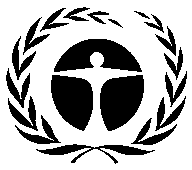 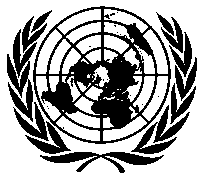 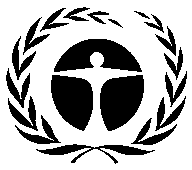 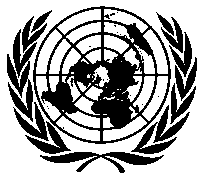 United NationsEnvironmentProgrammeDistr.GENERALUNEP/OzL.Pro/ExCom/86/1523 October 2020ORIGINAL: ENGLISHTypeNumber of projectsNumber of projectsNumber of projectsFunding (US $)*Funding (US $)*Funding (US $)*Funding (US $)*TypeApprovedCompleted% completedApprovedDisbursedBalance% disbursedInvestment**61178,502,8605,667,7802,835,08067Project preparation10990273,821201,71872,10374Technical assistance - Enabling activities12812915,160,9435,981,5819,179,36239Total144221523,937,62411,851,07912,086,54550CountryGroupRatification of Kigali AmendmentImplementation of licensing systemFunds approved for (US $)Funds approved for (US $)Funds approved for (US $)CountryGroupRatification of Kigali AmendmentImplementation of licensing systemEnabling activities Investment projects Preparation projects Afghanistan1150,000Albania1YesPending94,978Algeria1150,000Angola1150,000Antigua and Barbuda1Argentina1YesYes250,0001,840,75575,000Armenia1YesPending150,000Bahamas (the)195,000Bahrain2150,000Bangladesh1YesPending150,0003,131,610Barbados1YesPendingBelize1Benin1YesYes150,000Bhutan1YesPending50,000Bolivia (Plurinational State of)1150,000Bosnia and Herzegovina195,000Botswana1150,000Brazil1Brunei Darussalam1150,000Burkina Faso1YesYes150,000Burundi1Cabo Verde195,000Cambodia1150,000Cameroon1150,000Central African Republic (the)1Chad1YesYes150,000Chile1YesPending150,000China1250,0001,275,00064,066Colombia1250,000Comoros (the)1YesPending50,000Congo (the)1150,000Cook Islands (the)1YesPending50,000Costa Rica1YesPending150,000Cote d'Ivoire1YesPending150,000Cuba1YesPending150,000Democratic People's Republic of Korea (the)1YesPendingDemocratic Republic of the Congo (the)1150,000Djibouti150,000Dominica150,000Dominican Republic (the)1150,000129,82530,000Ecuador1YesYes150,00029,937Egypt1250,00030,000El Salvador1150,000Equatorial Guinea1150,000Eritrea195,000Eswatini195,000Ethiopia1YesPending95,000Fiji1YesPending150,000Gabon1YesPending150,000Gambia (the)195,000Georgia195,000Ghana1YesPending150,000Grenada1YesYes50,000Guatemala1150,000Guinea1YesPendingGuinea-Bissau1YesPending95,000Guyana195,000Haiti195,000Honduras1YesPending150,000India2Indonesia1250,000Iran (Islamic Republic of)2250,000Iraq2250,000Jamaica1150,000Jordan1YesPending150,0001,637,610Kenya1150,000Kiribati1YesPending50,000Kuwait2250,000Kyrgyzstan195,000Lao People's Democratic Republic (the)1YesPending95,000Lebanon1YesPending150,0001,053,85830,000Lesotho1YesPending95,000Liberia1YesPending95,000Libya1150,000Madagascar1150,000Malawi1YesPending150,000Malaysia1250,000Maldives1YesYes95,000Mali1YesPending150,000Marshall Islands (the)1YesPending50,000Mauritania1150,000Mauritius1YesPending150,000Mexico1YesYes250,0003,718,12384,818Micronesia (Federated States of)1YesPending50,000Mongolia195,000Montenegro1YesYes49,973Morocco1150,000Mozambique1YesPending150,000Myanmar195,000Namibia1YesPending150,000Nauru150,000Nepal195,000Nicaragua1150,000Niger (the)1YesPending150,000Nigeria1YesPending250,000Niue1YesPending50,000North Macedonia1YesPending95,000Oman2150,000Pakistan2250,000Palau1YesYes50,000Panama1YesYes150,000Papua New Guinea195,000Paraguay1YesYes150,000Peru1YesPending150,000Philippines (the)1225,992Qatar2150,000Republic of Moldova (the)1Rwanda1YesPending95,000Saint Kitts and Nevis150,000Saint Lucia195,000Saint Vincent and the Grenadines150,000Samoa1YesPending50,000Sao Tome and Principe1YesPending95,000Saudi Arabia2250,000Senegal1YesPending150,000Serbia1150,000Seychelles1YesPending95,000Sierra Leone1YesPending95,000Solomon Islands195,000Somalia1YesPending150,000South Africa1YesPending240,000South Sudan195,000Sri Lanka1YesPending150,000Sudan (the)1150,000Suriname195,000Syrian Arab Republic1250,000Thailand1250,000183,51430,000Timor-Leste150,000Togo1YesPending150,000Tonga1YesPending50,000Trinidad and Tobago1YesYes150,000Tunisia1150,000Turkey1250,000Turkmenistan1YesPending150,000Tuvalu1YesPending50,000Uganda1YesPending50,000United Republic of Tanzania (the)195,000Uruguay1YesYes150,000Vanuatu1YesYes50,000Venezuela (Bolivarian Republic of)1250,000Viet Nam1YesYes250,000Yemen1Zambia195,000Zimbabwe1150,000426,95430,000Total18,055,94313,397,249403,821SectorUNDPUNEPUNIDOWorld BankBilateralTotalAerosol26,054,837882,68934,413,70122,984,0302,051,91486,387,171Destruction3,606,279190,0403,813,216400,0001,526,2829,535,817Fire fighting2,17000002,170Foam173,331,969089,362,746136,339,1728,093,856407,127,743Halon4,996,973767,6401,780,36970,221,0386,147,36183,913,381Fumigants20,081,2412,614,36678,028,7415,837,88718,226,925124,789,159Multiple sectors00139,4402,341,16802,480,608Other0011,317,2465,059,360016,376,606Phase-out plan333,872,23458,031,670340,083,408200,687,02664,115,519996,789,857Process agent1,286,92306,337,359114,342,4970121,966,779Production1,056,000050,645,327378,930,19010,000,000440,631,517Refrigeration139,612,39913,872,913182,330,122180,259,97040,910,116556,985,520Several63,877,595252,917,17218,165,65428,969,7314,719,718368,649,869Solvents63,699,997198,86023,247,44310,237,3942,512,73899,896,432Sterilant417,62800661,22701,078,855Sub-total831,896,245329,475,350839,664,7711,157,270,690158,304,4293,316,611,485Agency support costs113,444,22427,234,741109,857,585118,391,34015,090,052384,017,942Total945,340,469356,710,091949,522,3561,275,662,030173,394,4823,700,629,427TypeNumber of projects*Number of projects*Number of projects*Funding (US $)**Funding (US $)**Funding (US $)**Funding (US $)**TypeApprovedCompleted% completedApprovedDisbursedBalance% disbursedCountry programme1651651007,266,5597,266,5590100Demonstration1341309761,795,62059,653,6422,141,97897Institutional strengthening (IS)1,2551,09587146,820,509127,339,76119,480,74887Investment3,0462,820932,640,657,4552,477,044,964163,612,49194Project preparation1,7271,5939286,939,11683,064,3303,874,78696Technical assistance1,7551,50986347,325,462297,897,78149,427,68186Training projects32432410025,806,76325,806,7630100Total8,4067,636913,316,611,4853,078,073,801238,537,68493YearNumber of projects*Number of projects*Number of projects*Funding (US $)**Funding (US $)**Funding (US $)**Funding (US $)**YearApprovedCompleted% completedApprovedDisbursedBalance% disbursed199168681007,950,7717,950,7710100199217617610041,261,37641,261,3760100199321721710073,198,58673,198,58601001994379379100128,630,290128,630,29001001995355355100111,188,309111,188,3090100199625725710083,813,02783,813,02701001997532532100154,314,938154,314,941-2100199842242210099,680,36899,680,36711001999546546100152,710,736152,710,73601002000426426100109,540,523109,540,52311002001427427100130,139,750130,139,751-11002002358358100162,045,816162,045,81611002003247247100157,043,468157,043,46801002004271271100162,388,007162,388,00701002005255255100180,276,023180,276,02211002006261260100120,848,004120,729,668118,3361002007213213100120,144,867120,084,04760,821100200835435299121,900,010121,598,284301,72610020093203189973,793,82173,051,122742,6999920102272239884,697,24782,746,1281,951,11998201126425797202,086,773198,026,5864,060,18798201218216390101,151,36896,885,0984,266,27096201318417796125,807,625123,885,6721,921,9549820142231968892,977,83788,961,5034,016,33496201537932887160,521,930136,658,68423,863,24685201624014862116,244,67980,858,76435,385,915702017125574664,366,10952,225,00912,141,10081201827183123,597,66527,629,30195,968,3642220192270054,291,561551,94753,739,6141Total8,4067,636913,316,611,4853,078,073,801238,537,68493ItemNumberofprojectsApproved funds plus adjustment(US $)Per cent of funds disbursedConsumption (ODP phased out*)Production (ODP phased out*)Averagenumberof months from approval tofirstdisbursementAverage number of months from approval to completionOverall cost-effectivenessto the Fund (US $/kg)TOTAL2,8202,266,555,817100270,641204,18914374.77 RegionAfrica478156,820,6699918,124012388.65 Asia and Pacific1,5081,641,273,933100210,069184,23916374.16 Europe14671,401,5271008,04517510348.69 Latin America and Caribbean688397,059,6889934,40419,77514377.33 Globaln/a0000n/an/an/aSectorAerosol12563,118,29910026,967016412.34 Destruction00000n/an/an/aFire fighting00000n/an/an/aFoam1,003376,083,35710069,420015345.42 Fumigants12399,900,0051007,9930104912.50 Halon3971,476,17710042,11141,95817300.85 Multiple sectors42,287,376100419028785.46 Other816,059,3601001,5740122010.20 Phase-out plan684571,925,3739951,08110,98812409.21 Process agent30120,252,62710019,57352,16210271.68 Production61414,398,882100099,0819194.18 Refrigeration612435,628,70410044,159016399.87 Solvents12894,351,8041007,2850193212.95 Sterilant31,073,855100600153417.78 Implementation characteristics Implementation characteristics Implementation characteristics Implementation characteristics Implementation characteristics Implementation characteristics Implementation characteristics Implementation characteristics Implementation characteristics Agency implementation1,750803,349,95810093,56417,38111357.24 National implementation1,0701,463,205,859100177,077186,80820404.02 Disbursement method Disbursement method Disbursement method Disbursement method Disbursement method Disbursement method Disbursement method Disbursement method Disbursement method During implementation2,7111,958,407,716100263,809199,71914374.23 After implementation5017,166,6081002,512023256.83 Retroactive funding3714,635,8511002,10050015115.63 Country to final beneficiaries22276,345,6421002,2203,97095244.64 ItemNumber of projectsApproved funds plus adjustment (US $)Per cent of funds disbursedAverage number of months from approval to first disbursementAverage numberof monthsfrom approval to completionTOTAL3,223509,781,577991238RegionAfrica97384,802,6881001139Asia and Pacific966146,143,642991339Europe21220,347,540100934Latin America and Caribbean76692,187,204991341Global306166,300,50598623SectorAerosol312,461,2651001136Destruction157,089,4661001162Fire fighting000n/an/aFoam3410,738,897971436Fumigants13721,224,434100939Halon8211,238,1561001744Multiple sectors153,7921005658Other176,499100738Phase-out plan49151,518,567991341Process agent000n/an/aProduction140,00010044Refrigeration63790,921,520991650Several1,759311,020,199991032Solvents343,398,7821001127Sterilant000n/an/aImplementation characteristicsAgency implementation2,619382,492,177991137National implementation604127,289,400991541Disbursement methodDuring implementation3,189497,875,380991238After implementation262,325,4621001421Retroactive funding1146,698100383Country to final beneficiaries79,434,037100738ItemNumberofprojectsApproved funds plus adjustment (US $)Per cent of funds disbursedNumber of projects disbursingPer cent of projects disbursingAverage number of months from approval to first disbursementAverage number of months from approval to planned completionAverage length of delay in project planned completionOverall cost-effectiveness to the Fund (US$/kg.)*TOTAL226357,473,945561677410552757.94 RegionAfrica7235,403,48438466410562567.23 Asia and Pacific89283,739,18462667411613557.92 Europe144,701,4212411799441575.59 Latin America and Caribbean5133,629,85635448611461749.30 Global000000n/an/an/aSectorAerosol219,399,000982100715810940.25 Destruction00000n/an/an/an/aFire fighting00000n/an/an/an/aFoam33,573,740672677866473.53 Fumigants00000n/an/an/an/aHalon00000n/an/an/an/aMultiple sectors00000n/an/an/an/aOther00000n/an/an/an/aPhase-out plan211301,239,699551557311532459.07 Process agent00000n/an/an/an/aProduction224,790,000442100127036n/aRefrigeration88,471,506546759574315.70 Solvents00000n/an/an/an/aSterilant00000n/an/an/an/aImplementation characteristicsImplementation characteristicsImplementation characteristicsImplementation characteristicsImplementation characteristicsImplementation characteristicsImplementation characteristicsImplementation characteristicsImplementation characteristicsImplementation characteristicsImplementation characteristicsAgency implementation164229,295,655581287810592948.71 National implementation62128,178,29052396313421887.66 Disbursement methodDisbursement methodDisbursement methodDisbursement methodDisbursement methodDisbursement methodDisbursement methodDisbursement methodDisbursement methodDisbursement methodDuring implementation211165,542,460401527210542637.29 After implementation00000n/an/an/an/aRetroactive funding00000n/an/an/an/aCountry to final beneficiaries15191,931,4857015100106131110.95 ItemNumberofprojectsApproved funds plus adjustment (US $)Per centof funds disbursedNumber of projects disbursingPer centof projects disbursingAverage number of months from approval to first disbursementAverage number of months from approval to planned completionAverage length ofdelay in project planned completionTOTAL41078,045,2891619748113810RegionAfrica11812,702,2201751439326Asia & Pacific15634,397,009168454124312Europe222,406,2423011505294Latin America and Caribbean10917,757,380234945124012Global510,782,438124014196SectorAerosol00000n/an/an/aDestruction21,614,075852100148551Fire fighting00000n/an/an/aFoam00000n/an/an/aFumigants00000n/an/an/aHalon00000n/an/an/aMultiple sectors00000n/an/an/aOther00000n/an/an/aPhase-out plan21838,881,2881511151114211Process agent00000n/an/an/aProduction00000n/an/an/aRefrigeration22,108,43844210095032Several18835,441,48812824410339Solvents00000n/an/an/aSterilant00000n/an/an/aImplementation characteristics Implementation characteristics Implementation characteristics Implementation characteristics Implementation characteristics Implementation characteristics Implementation characteristics Implementation characteristics Implementation characteristics Agency implementation33856,557,6481516449113911National implementation7221,487,64118334610346Disbursement methodDuring implementation40977,546,0891619648113810After implementation00000n/an/an/aRetroactive funding00000n/an/an/aCountry to final beneficiaries1499,200781100924n/aAgencyNumber of projectsApproved funding plus adjustment (US$)Funds disbursed (US $)Balances (US$)Consumption ODP to be phased outConsumption ODP phased outUNDP816,895,3926,895,3920673636UNEP1421,00021,00001212UNIDO676,605,0646,347,806257,2581,808367World Bank951,373,5191,373,5190657581Bilateral17227,901227,90102230Total27415,122,87614,865,618257,2583,3731,595TypeNumber of projectsNumber of projectsNumber of projectsFunding (US $)*Funding (US $)*Funding (US $)*Funding (US $)*TypeApprovedCompleted% completedApprovedDisbursedBalance% disbursedInvestment**71144,894,3892311513.62,582,87547Project preparation2150130,000129598.45402100Technical assistance - Enabling activities24002,895,000335,4442,559,55612Total33267,919,3892,776,5575,142,83235TypeNumber of projectsNumber of projectsNumber of projectsNumber of projectsFunding (US $)*Funding (US $)*Funding (US $)*Funding (US $)*TypeApprovedCompleted% completedApprovedApprovedDisbursedBalance% disbursedInvestment**61178,502,8608,502,8605,667,7802,835,08067Project preparation10990273,821273,821201,71872,10374Technical assistance - Enabling activities12812915,160,94315,160,9435,981,5819,179,36239Total144221523,937,62423,937,62411,851,07912,086,54550CountryPhased out in 2019*Percentage of planned phase-out achieved in 2019Estimated funds disbursed in 2019 (US$)Funds disbursed in 2019 (US$)Percentage of funds disbursed over estimation in 2019Percentage of planned projects completed in 2019Afghanistan1.00157,389303,7381930Albania1.1170,312232,136136Algeria0.0282,70078,344280Angola2.0161,696200,8441240Antigua and Barbuda0.030,188000Argentina0.00604,619751,86512425Armenia0.098,679135,30413750Bahamas (the)0.091,58830,27833100Bahrain0.00279,819281,197100100Bangladesh0.0678,463281,35741100Barbados0.4171,332114,83567Belize0.0137,156105,81877Benin2.4106,02891,801870Bhutan0.155,33254,61599100Bolivia (Plurinational State of)0.577,55463,31782Bosnia and Herzegovina0.0144,948177,6201230Botswana0.0146,20114,1141050Brazil104.31004,407,0135,585,131127100Brunei Darussalam0.0140,099117,26484100Burkina Faso0.0142,285118,22783100Burundi0.090,200830100Cambodia1.080,113156,054195100Cameroon0.0256,187323,955126100Cabo Verde0.0102,20071,19370Central African Republic (the)0.030,000000Chad0.090,000104,98011750Chile23.0552,4381,134,89420550China2,111.2024,879,90829,685,39411956Colombia10.80682,187797,08311733Comoros (the)0.061,79257,7759367Congo (the)0.0103,0008,93690Cook Islands (the)0.059,35933,81457Costa Rica0.065,985185,239281Cote d'Ivoire0.00195,244290,538149100Cuba1.0201,041315,3121570Democratic People's Republic of Korea (the)0.051,728154,873299Democratic Republic of the Congo (the)0.093,068121,15513025Djibouti0.096,11339,03041100Dominica0.0125,29517,3721433Dominican Republic (the)4.2448,357522,54911750Ecuador0.0325,589222,2056850Egypt39.2782,361,7121,839,9617850El Salvador0.0289,21465,056220Equatorial Guinea0.1103,6005,8256Eritrea0.076,000122,429161100Eswatini0.061,50560,30098100Ethiopia0.00111,00132,000290Fiji1.0122,611109,96190100Gabon0.0178,926111,56762100Gambia (the)0.00153,500193,82612675Georgia0.049,231104,337212Ghana0.0121,521179,562148100Grenada0.0130,48580,36962100Guatemala0.40201,237157,7117850Guinea0.042,47940,033940Guinea-Bissau0.0187,830161,9598675Guyana0.267134,755117,5288780Haiti0.0135,4882,087250Honduras2.00202,898137,0636840India35.005,564,9433,660,36566100Indonesia3.3721,313,869790,2496063Iran (Islamic Republic of)24.8921,095,6061,852,54516980Iraq0.00857,015452,999530Jamaica0.00138,46976,499550Jordan0.001,735,130814,8204750Kenya0.0197,06796,630490Kiribati0.063,82955,04986100Kuwait0.00720,070104,084140Kyrgyzstan0.0216,658208,53296100Lao People's Democratic Republic (the)0.00100,78259,784590Lebanon6.0273,127493,18718150Lesotho0.0141,00092,22565Liberia0.078,537139,402177100Libya0.0151,23980,995540Madagascar0.4207,745163,74079100Malawi0.0100,953116,575115100Malaysia73.6504,6111,385,155274100Maldives0.00164,493262,828160100Mali0.085,221122,090143100Marshall Islands (the)0.067,63652,809780Mauritania0.0138,40000Mauritius0.0163,000132,41681100Mexico176.61,814,4592,479,73513720Micronesia (Federated States of)0.056,40237,225660Mongolia0.099,49458,35059100Montenegro0.26,70023,801355100Morocco0.0285,000221,0777850Mozambique0.0203,562129,96164100Myanmar0.00125,222121,280970Namibia0.00116,310120,5571040Nauru0.047,97519,23640Nepal0.110097,03725,7102650Nicaragua0.6101,52958,2535750Niger (the)0.077,475110,78714350Nigeria30.0812,860329,16740Niue0.074,72540,00054100North Macedonia0.062,00191,324147100Oman0.0198,08582,157410Pakistan0.0858,599448,44052100Palau0.065,67590,303137100Panama2.0226,792260,629115100Papua New Guinea0.050,00070,947142Paraguay2.1207,36096,41946100Peru0.9217,915124,198570Philippines (the)0.066,09015,96524100Qatar0.00242,047135,943560Republic of Moldova (the)0.2139,57796,63569100Rwanda0.0104,12060,533580Saint Kitts and Nevis0.1180,700135,94275100Saint Lucia0.0165,41862,1653867Saint Vincent and the Grenadines0.0127,500000Samoa0.089,90082,43092100Sao Tome and Principe0.0159,60087,37855100Saudi Arabia0.001,387,0461,556,56611222Senegal0.0192,666274,68914375Serbia0.0262,771262,143100Seychelles0.0067,3904,59070Sierra Leone0.1132,36873,0815550Solomon Islands0.084,30068,88982100Somalia0.046,00054,077118100South Africa0.0275,001298,76210933South Sudan0.067,50015,0002233Sri Lanka1.14697,151104,60410850Sudan (the)7.9595,026564,26895100Suriname0.00165,06671,564430Syrian Arab Republic0.057,00012,87623Thailand4.290,38772,54480100Timor-Leste0.091,22751,60657Togo0.3147,839125,50685100Tonga0.057,27365,689115100Trinidad and Tobago4.0117,984300,439255Tunisia0.00434,172321,5437467Turkey0.01,419,338670,21247100Turkmenistan0.088,901115,0741290Tuvalu0.080,07145,11056100Uganda0.0122,75090,6967433United Republic of Tanzania (the)0.00158,010114,8937333Uruguay1.0179,784250,629139100Vanuatu0.063,15862,698990Venezuela (Bolivarian Republic of)0.0160,469147,88592100Viet Nam0.00285,555224,2637950Yemen0.085,00016000Zambia0.087,94194,130107100Zimbabwe0.0171,391108,32263100Global0.05,881,6608,458,727144100Region: ASP0.0281,930479,641170100Region: EUR0.0202,895364,988180100Total2,680.5976,133,74778,957,20410457CountryApproved phase-out(ODP tonnes)Funds approved (US$)Funds disbursed (US$)Balance (US$)Funds disbursed (%)Afghanistan9.4604,725455,988148,73775Albania2.1281,813281,8130100Algeria13.51,808,8041,185,089623,71566Angola5.6625,726386,963238,76362Antigua and Barbuda0.027,23527,2350100Argentina142.415,348,80110,640,3894,708,41269Armenia3.5656,936600,85256,08491Bahamas (the)1.6277,050183,17893,87366Bahrain9.4994,455810,590183,86582Bangladesh32.34,052,2161,550,5862,501,63038Barbados1.3252,000179,77072,23071Belize1.0236,000236,0000100Benin8.3565,828501,01964,80989Bhutan0.3423,000383,28739,71391Bolivia (Plurinational State of)1.5283,344264,96418,38094Bosnia and Herzegovina6.6908,645849,93258,71394Botswana3.8505,000194,253310,74738Brazil474.441,490,19927,523,16913,967,03066Brunei Darussalam1.6282,900250,33032,57088Burkina Faso2.0565,630501,37164,25989Burundi1.0296,844146,910149,93449Cambodia2.91,150,000900,000249,99978Cameroon26.81,690,0131,158,965531,04869Cabo Verde0.1143,834127,91115,92289Central African Republic (the)0.564,00164,0010100Chad5.7489,542464,52225,02095Chile66.14,965,4033,493,4881,471,91570China3,463.9369,859,236318,263,86451,595,37286Colombia189.211,706,1629,123,6942,582,46878Comoros (the)0.0144,000113,77730,22379Congo (the)3.6313,626222,96190,66571Cook Islands (the)0.089,10064,75024,35073Costa Rica19.61,341,2991,093,887247,41282Cote d'Ivoire22.31,638,362623,9571,014,40538Croatia8.1804,104804,1040100Cuba19.31,691,5271,465,825225,70287Democratic People’s Republic of Korea (the)19.4808,320249,562558,75831Democratic Republic of the Congo (the)5.8475,000474,324676100Djibouti0.2143,50099,50044,00069Dominica0.1148,05010,026138,0247Dominican Republic (the)12.53,021,5982,615,461406,13787Ecuador28.02,323,7921,860,907462,88580Egypt281.719,971,4547,579,07712,392,37738El Salvador8.81,037,601848,594189,00782Equatorial Guinea0.9249,962150,78799,17560Eritrea0.4188,821188,470351100Eswatini 8.3852,099821,93130,16896Ethiopia1.9279,771157,191122,58056Fiji2.0283,500258,58424,91691Gabon10.6481,000287,211193,78960Gambia (the)0.6188,497152,95835,53981Georgia2.3469,400361,500107,90077Ghana26.31,356,3111,118,531237,78082Grenada0.3189,000172,47016,53091Guatemala4.3392,063320,76371,30082Guinea1.2298,053298,0520100Guinea-Bissau1.0251,138221,03530,10388Guyana0.7413,430226,739186,69155Haiti0.4167,11920,841146,27812Honduras7.0558,497446,659111,83880India820.948,020,08526,964,35021,055,73556Indonesia176.915,389,04110,947,6744,441,36771Iran (Islamic Republic of)269.216,701,02211,715,3994,985,62370Iraq15.01,180,000383,826796,17433Jamaica8.9583,537486,30197,23683Jordan59.35,836,8743,629,0412,207,83362Kenya14.11,356,500996,631359,86973Kiribati0.098,10079,26918,83181Kuwait209.98,555,2233,162,7005,392,52437Kyrgyzstan3.3738,722557,270181,45275Lao People's Democratic Republic (the)0.8252,000190,03661,96475Lebanon68.56,019,1095,366,536652,57389Lesotho0.0252,000203,93848,06281Liberia2.0283,500256,54126,95990Libya26.41,161,310682,756478,55459Madagascar6.0502,434400,688101,74680Malawi3.8313,750298,63115,12095Malaysia245.215,570,63312,130,6503,439,98378Maldives0.61,081,6161,031,61350,00395Mali5.2500,830434,72366,10787Marshall Islands (the)0.1101,70086,54515,15585Mauritania0.0255,0000255,0000Mauritius3.1621,200359,476261,72458Mexico555.727,045,79521,440,4225,605,37379Micronesia (Federated States of)0.1100,80079,22721,57379Mongolia1.0320,769308,61512,15496Montenegro0.3380,889362,20918,68095Morocco11.01,284,1591,080,515203,64484Mozambique3.1302,50083,911218,58928Myanmar0.4251,000138,583112,41755Namibia8.2810,000552,539257,46168Nauru0.066,60049,91516,68575Nepal0.6189,000162,64126,35986Nicaragua2.7292,748209,32983,41872Niger (the)5.6488,840273,840215,00056Nigeria143.77,978,2834,799,3203,178,96360Niue0.065,70057,2258,47587North Macedonia2.1972,130844,617127,51387Oman10.6828,831664,387164,44380Pakistan150.310,792,3666,182,1544,610,21157Palau0.1108,000103,0005,00095Panama11.6985,141534,554450,58754Papua New Guinea2.0991,000693,995297,00570Paraguay6.3567,000467,79499,20683Peru3.8692,497376,423316,07454Philippines (the)40.03,628,3652,634,307994,05873Qatar14.71,124,747932,242192,50583Republic of Moldova (the)0.3243,951178,55465,39773Rwanda1.2249,399170,98278,41769Saint Kitts and Nevis0.3147,60098,34249,25867Saint Lucia0.4184,419157,37527,04485Saint Vincent and the Grenadines0.2318,951178,951140,00056Samoa0.1133,650128,2505,40096Sao Tome and Principe0.1139,012109,05129,96178Saudi Arabia353.59,682,5756,429,1463,253,42966Senegal3.6454,023397,99456,02988Serbia5.2966,506919,47047,03695Seychelles1.4540,000349,700190,30065Sierra Leone0.4186,620139,31047,31075Solomon Islands0.7175,500145,57229,92883Somalia1.8353,746299,85753,88985South Africa100.36,354,7964,902,3581,452,43877South Sudan0.020,000020,0000Sri Lanka4.7591,866545,16646,70092Sudan (the)47.54,166,6801,978,8632,187,81747Suriname0.6186,742113,60973,13361Thailand255.018,424,00816,924,0081,500,00092Timor-Leste0.0404,700297,986106,71474Togo7.0567,000397,403169,59770Tonga0.0114,30088,06326,23777Trinidad and Tobago17.91,374,7331,231,827142,90690Tunisia16.81,837,922701,0371,136,88538Turkey410.712,427,4199,158,7593,268,66074Turkmenistan2.4614,547589,02325,52496Tuvalu0.082,80065,47317,32779Uganda0.0143,977130,14113,83590United Republic of Tanzania (the)0.6187,875129,37158,50369Uruguay9.91,373,893747,498626,39554Vanuatu0.1133,650117,10916,54188Venezuela (Bolivarian Republic of)28.92,488,2812,273,928214,35291Viet Nam193.110,894,7628,372,9512,521,81177Yemen11.6159,529159,5290100Zambia1.7282,956182,956100,00065Zimbabwe12.3982,818849,600133,21886Region: ASP0.0240,000240,0000100Total9,377.8764,597,883587,376,142177,221,74277CountryAgencyProductsHFC used (mt)Alternative usedMt CO2-eqFunds approved (US $)Funds disbursed (US $)ArgentinaUNIDODomestic and commercial refrigerators HFC-134a (96.60 mt)R-600a/R-290138,0691,840,755681,703BangladeshUNDPDomestic refrigerators and compressorsHFC-134a (230.63 mt)R-600a 329,8013,131,6103,126,415ChinaUNDPDomestic refrigerator insulation foamCyclopentane + HFC-245fa (250.00 mt)Cyclopentane + HFO-1233zd(E)257,5001,275,0001,018,413LebanonUNIDODomestic and commercial refrigerators HFC-134a/ R-404A (112.58 mt)R-600a/R-290245,8601,053,858841,249MexicoUNIDOCommercial refrigeratorsHFC-134a/ R-404A (56.04 mt)R-600a/R-29090,8781,018,1230ThailandWorld BankCommercial refrigeratorsHFC-134a (8.78 mt)R-600a12,555183,5140 Total754.641,074,6638,502,8605,667,780